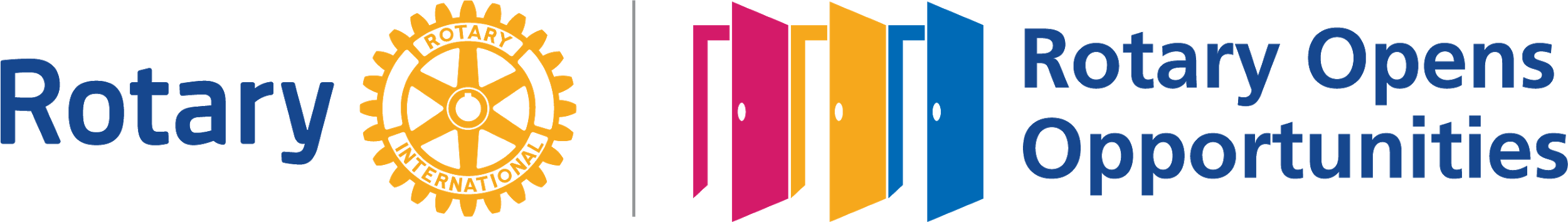 Member Name:  ___________________________________________________________________________Phone/Email:  ______________________________________________________________________________Deadline date to fund: _______________________________________________________________________Amount requested:  _________________________________________________________________________(Rotarian must be in good standings with all dues)(Financial Report: Club must retain receipts of all expenditures)Project DescriptionBriefly describe the project. What will be done, when and where will the activities take place, and who are the beneficiaries? Outline your spending and publicity plan. Must include expected completion date. How many Rotarians will participate in the project? __________________________________________What will they do? Please give at least two examples. ____________________________________________________________________________________________________________________________________________________________________________________________________________________________________________________________How many non-Rotarians will benefit from the project? ______________________________________What are the expected long-term community impacts of the project? ________________________________________________________________________________________________________________________________________________________________________If a cooperating organization is involved, what will be its role and who would they be? ________________________________________________________________________________________________________________________________________________________________________Member’s Signature: ______________________________________________   Date: ____________________Contact Information for the Participating Organizations:Organization: ______________________________________________________________________________Contact Name: _____________________________________________________________________________Title: _____________________________________________________________________________________Email: ____________________________________________________________________________________Address: __________________________________________________________________________________Telephone: ________________________________________________________________________________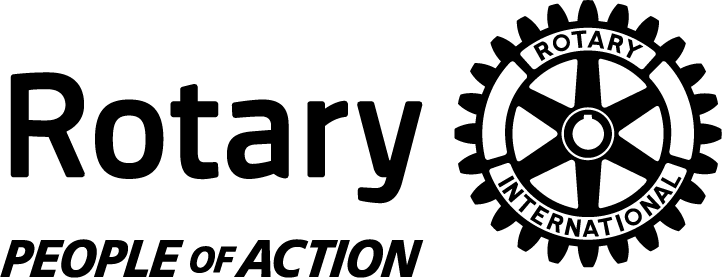 